一、外观图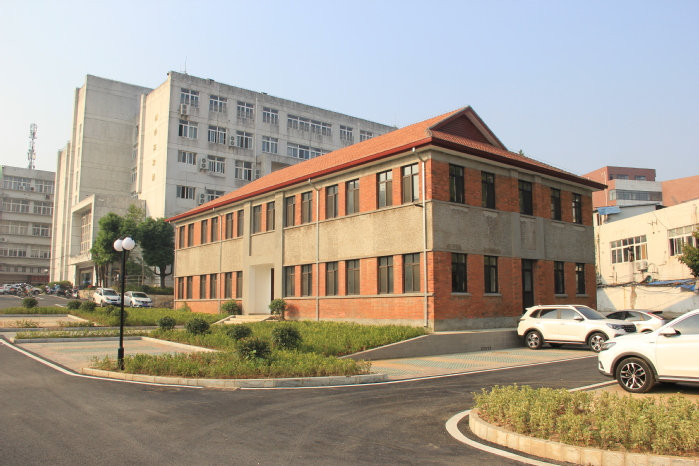 “老行政楼”二、公共区域图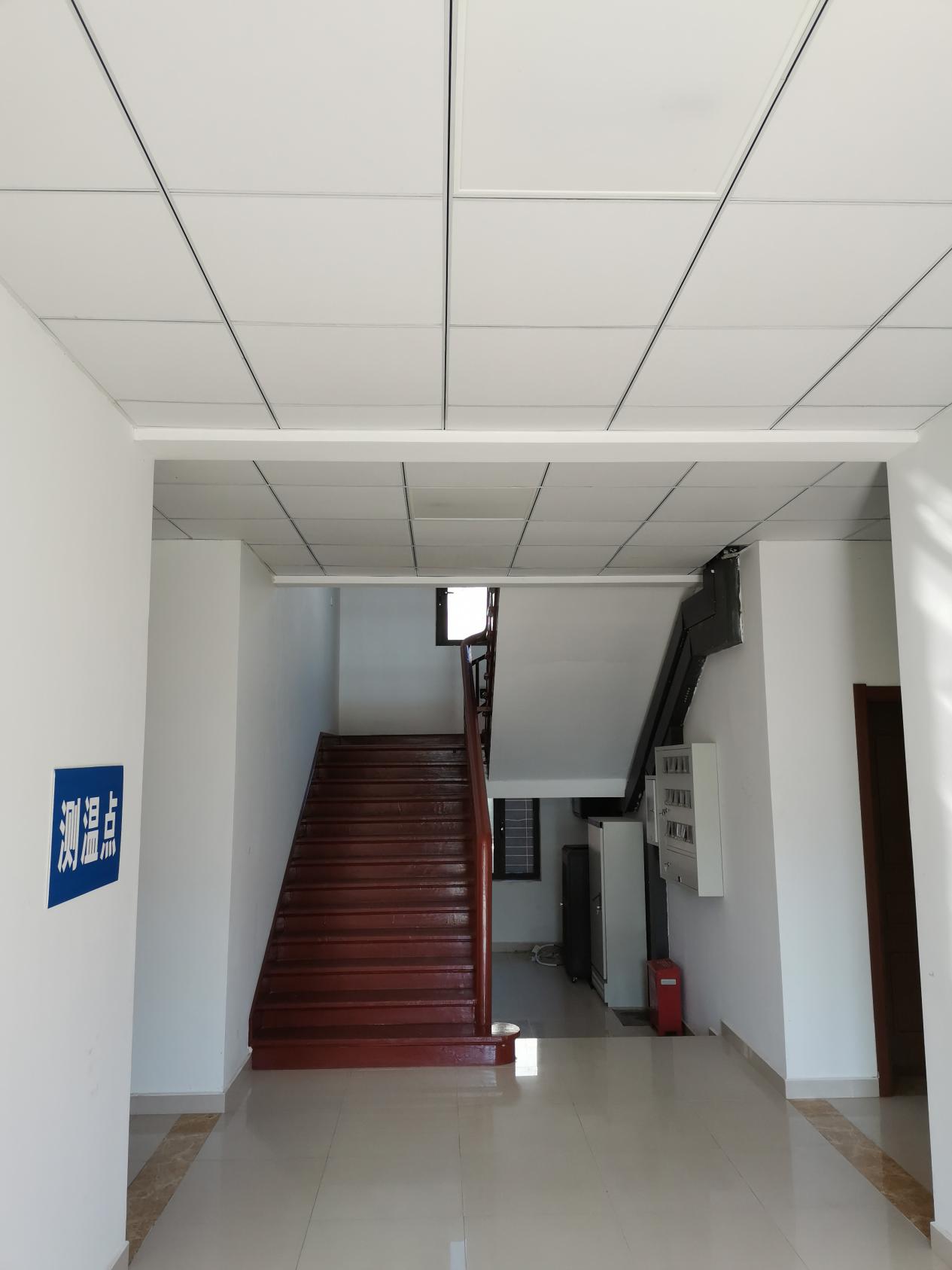 楼梯1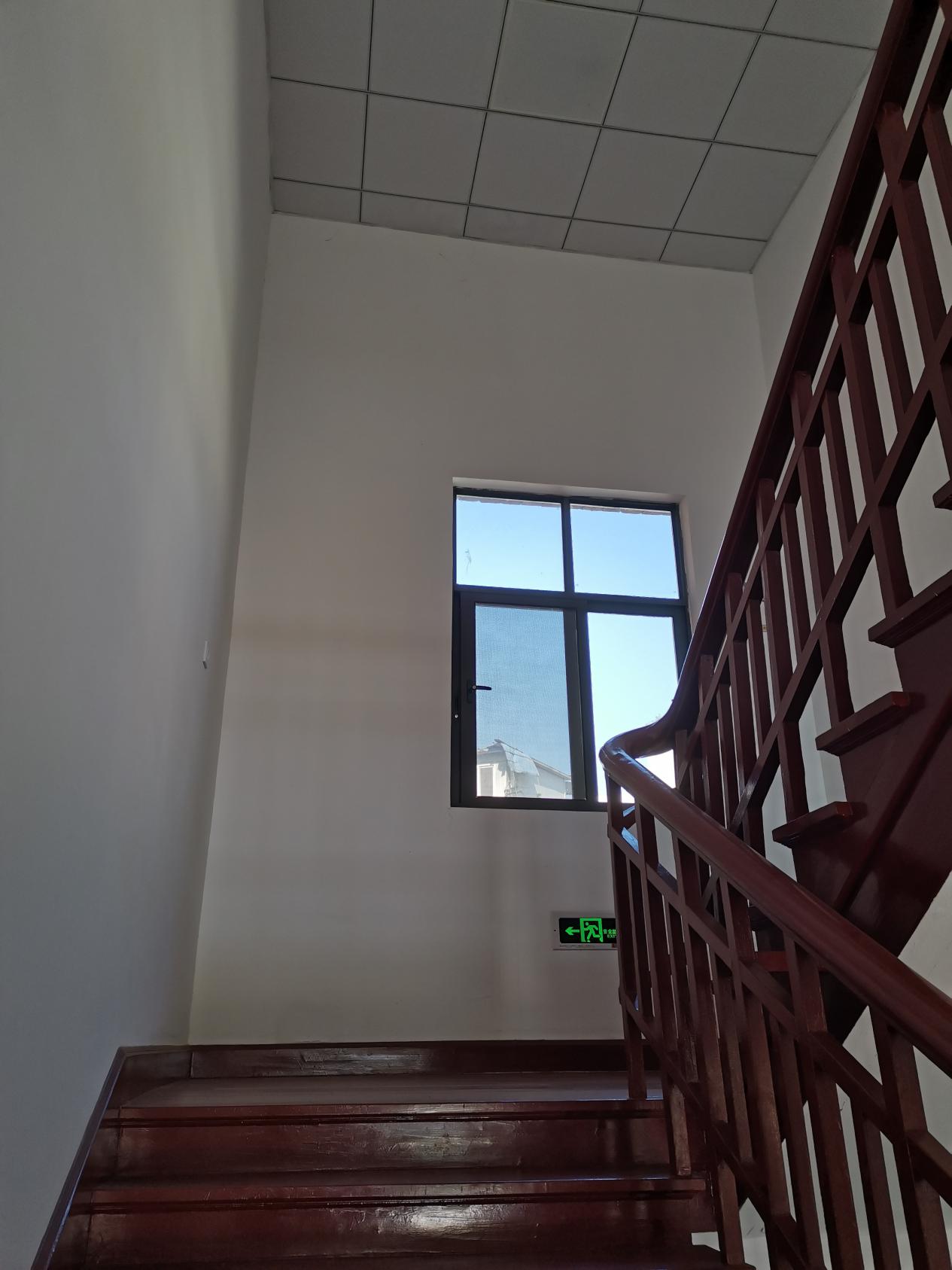 缓步台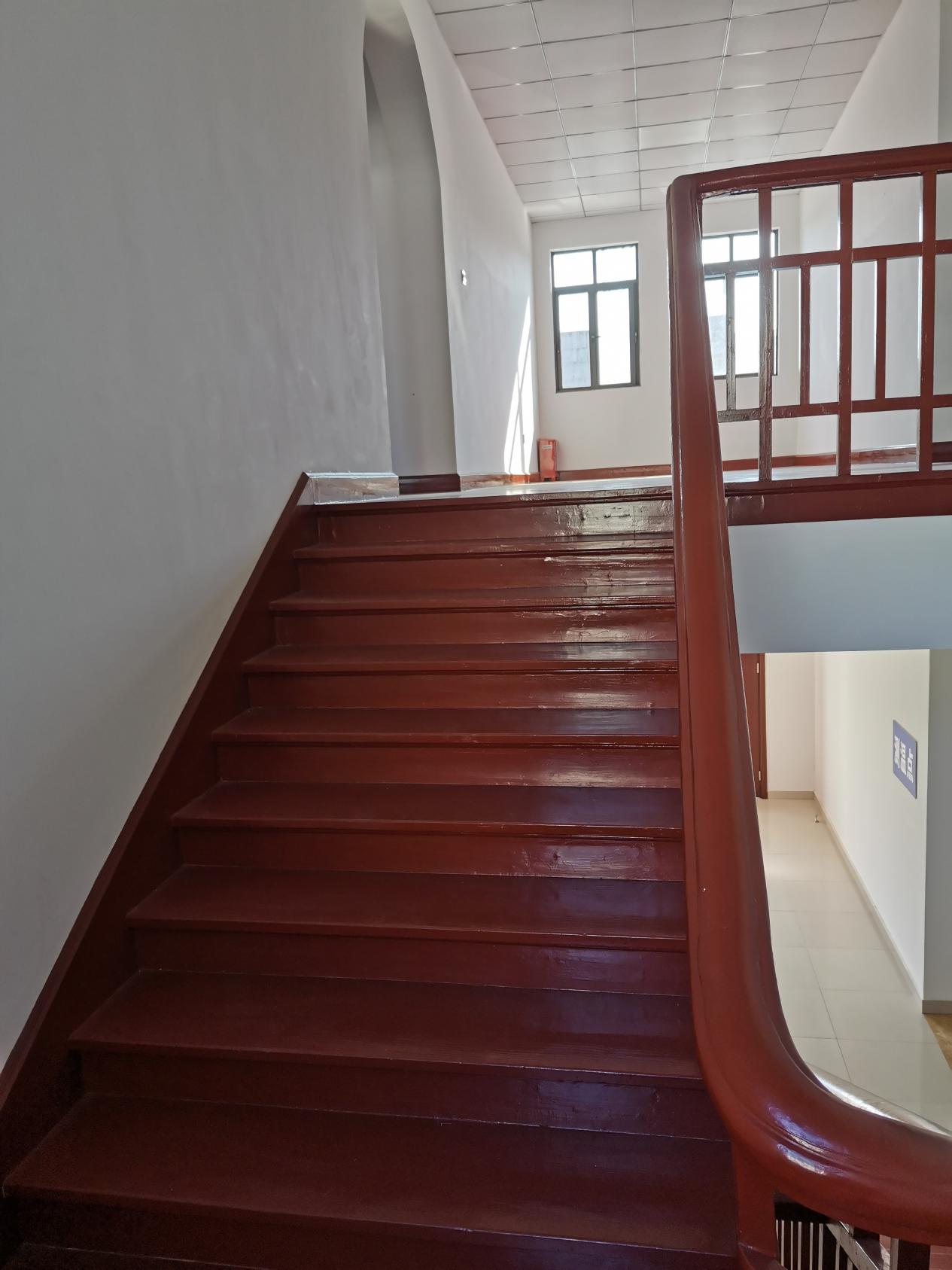 楼梯2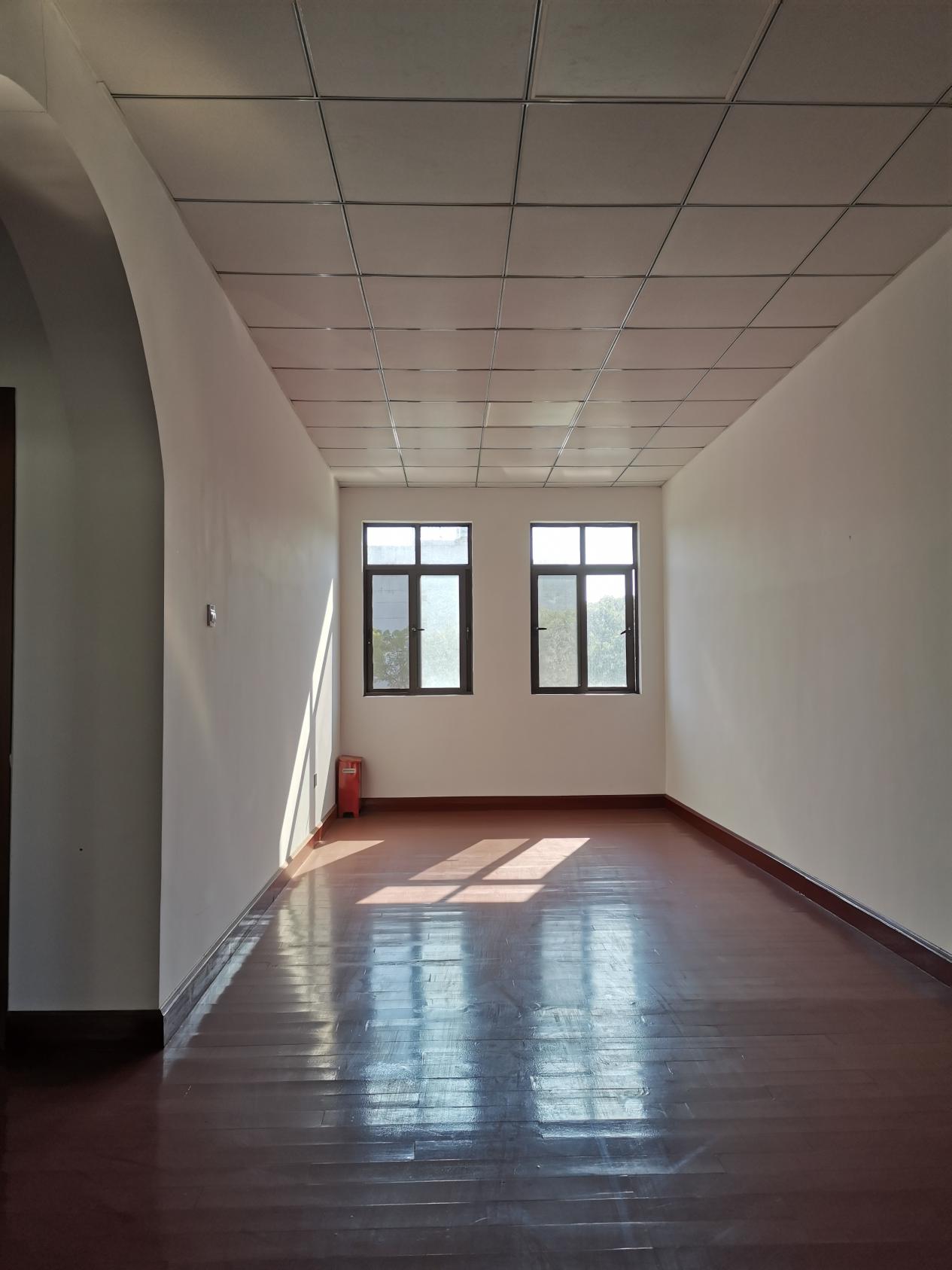 二层平台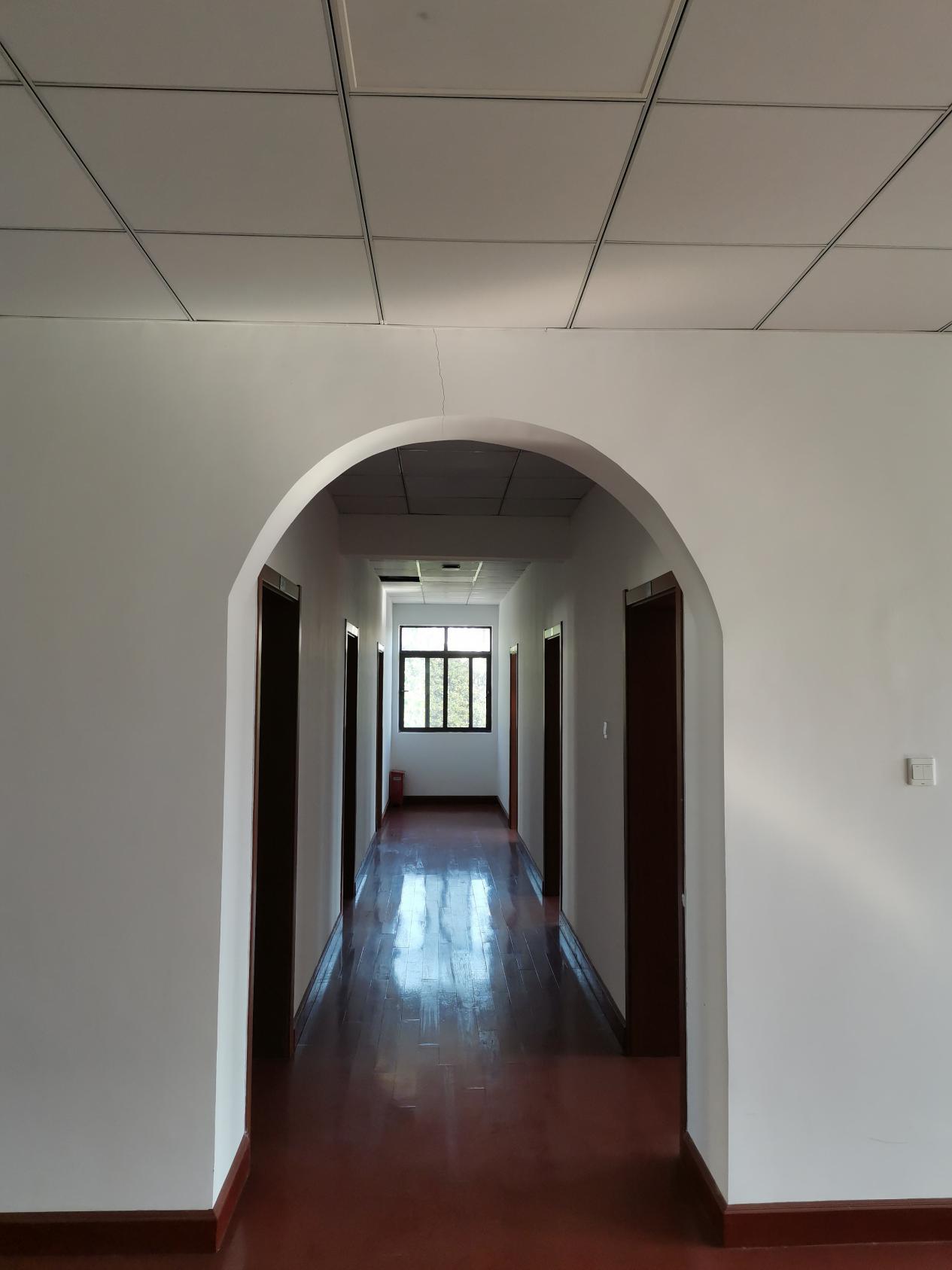 走廊（朝东）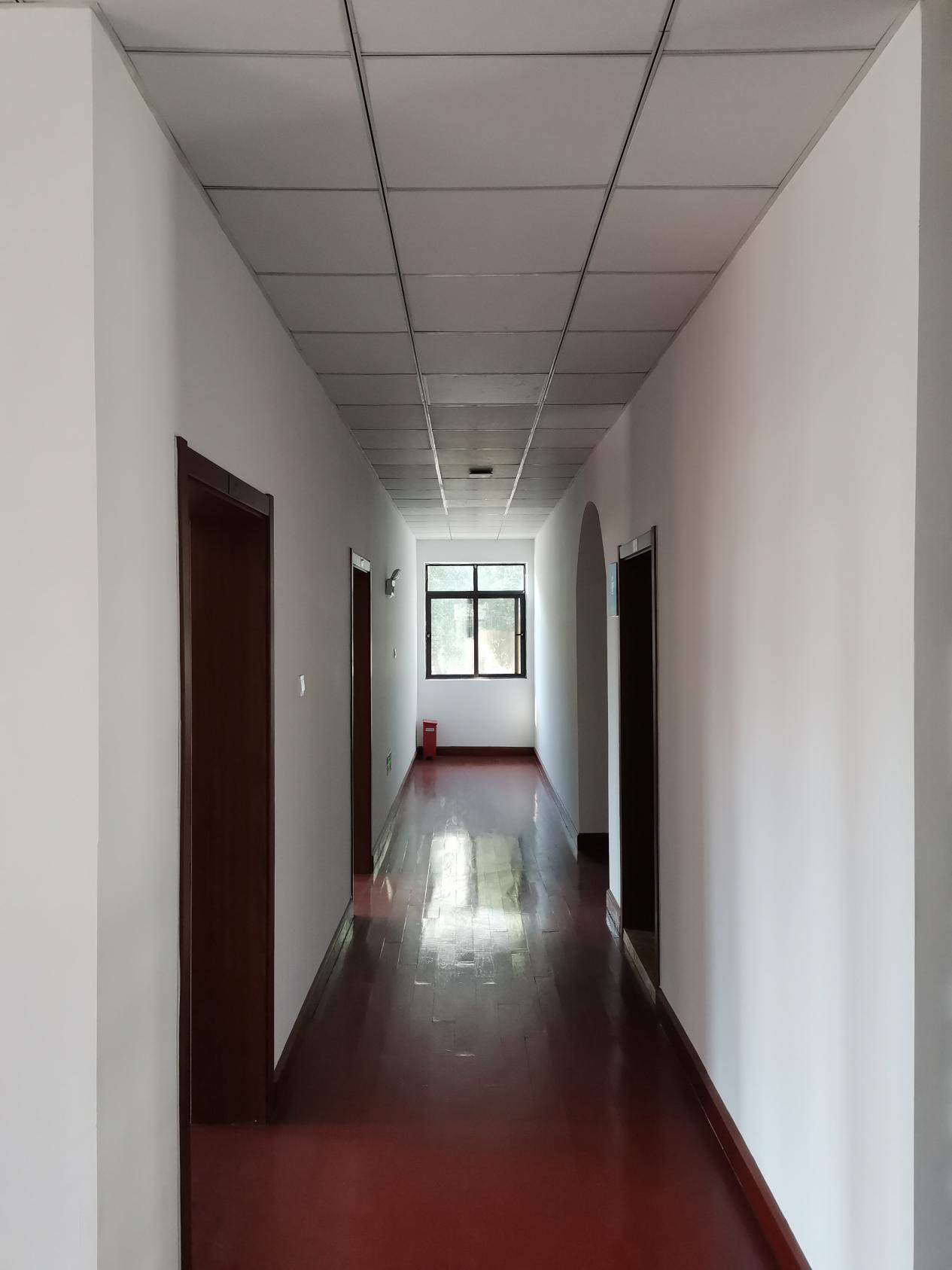 走廊（朝西）走廊（朝北，连接朝西走廊）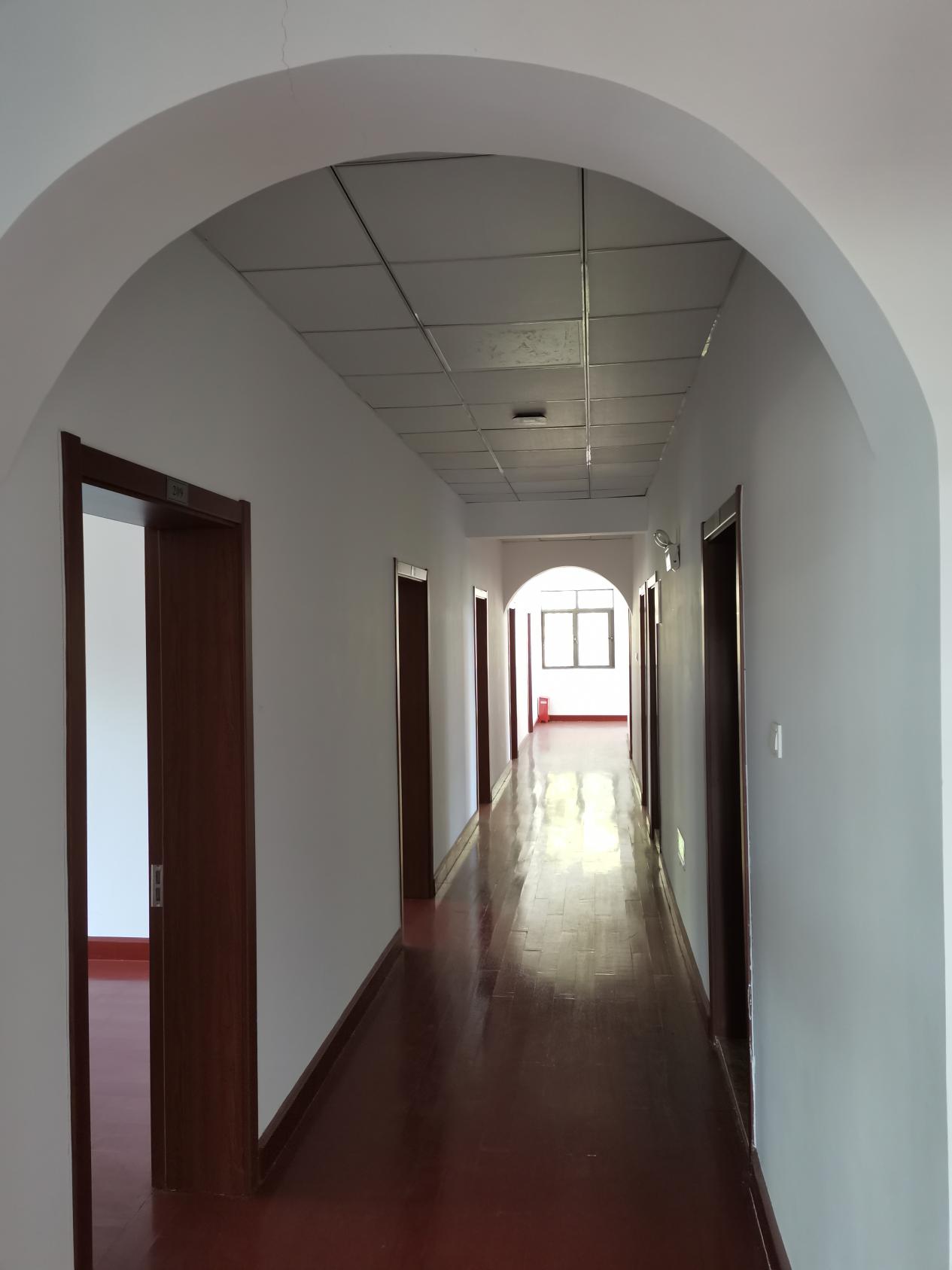 三、房间图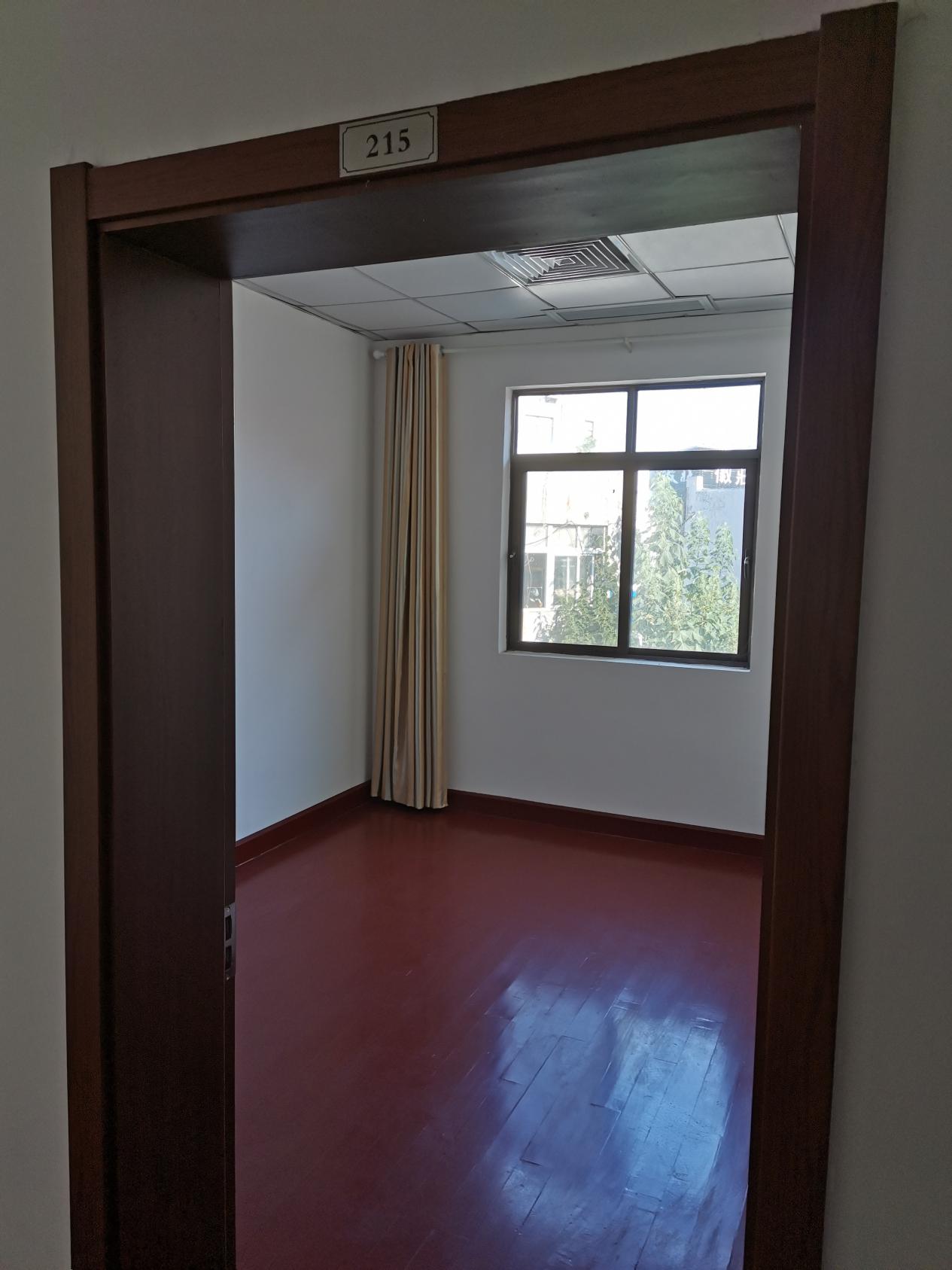 12平米房间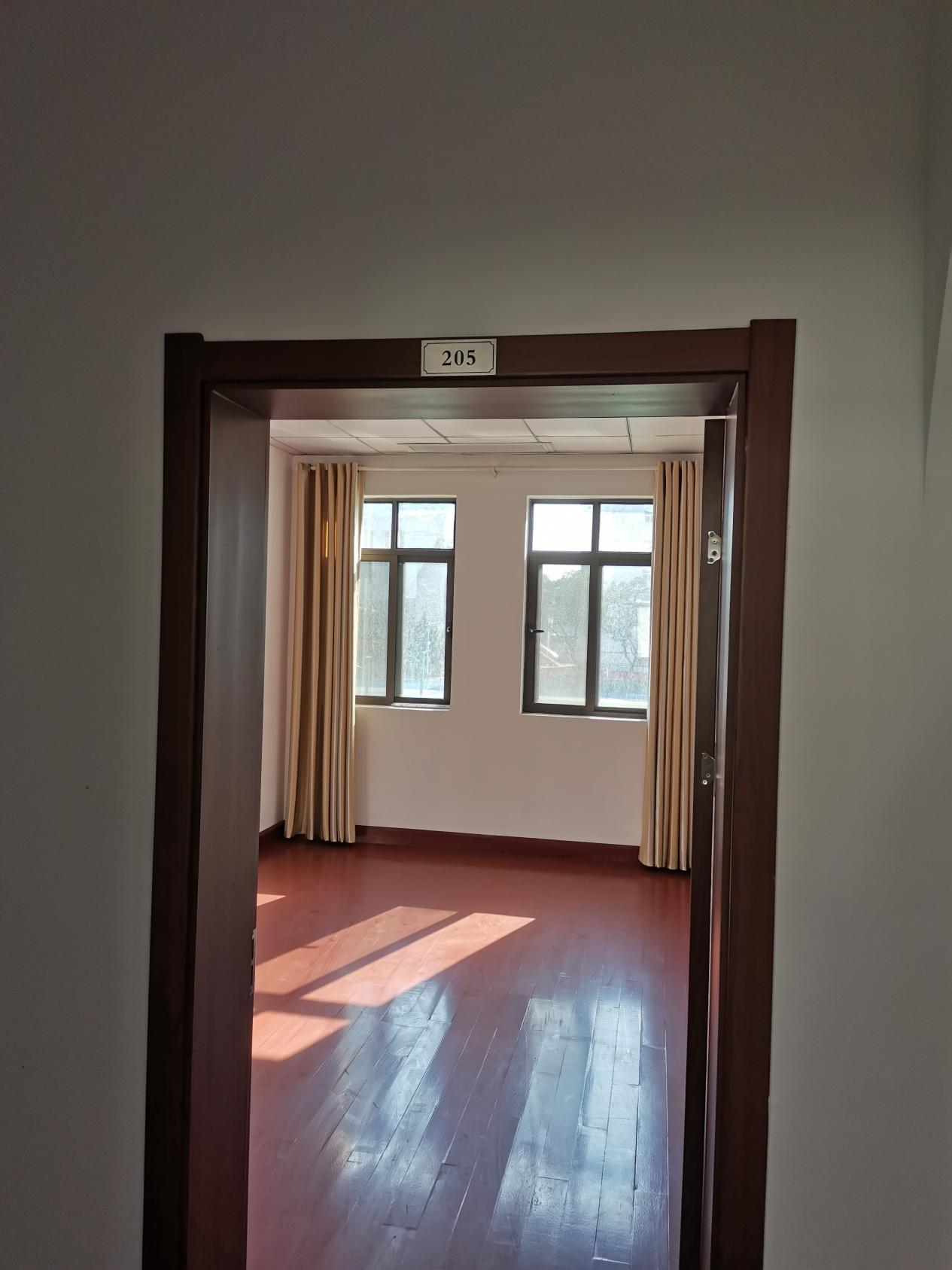 16平米房间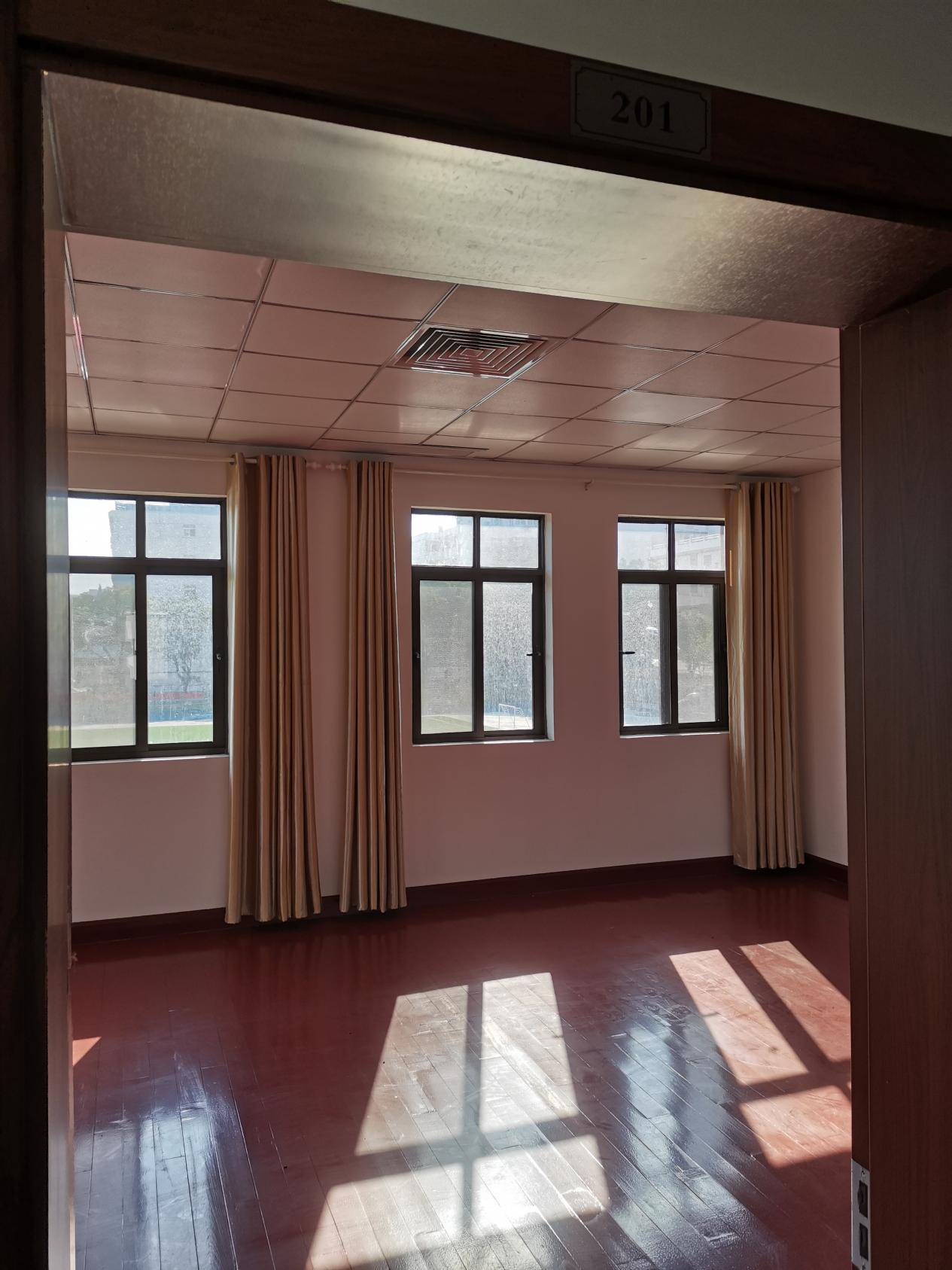 33平米房间